Конспект непосредственно образовательной деятельности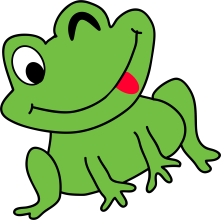  во второй младшей группе Тема занятия: «Звук «А»Цель: уточнение и закрепление звука «А» его произношение  и артикуляцияОборудование: кукла Лягушонок, игрушки, д/и «Мамы и малыши», восковой мелокХод занятияПриход Лягушонка: Здравствуй! Давай познакомимся! Меня зовут Лягушонок. А тебя?Ребенок: меня зовут (имя)Лягушонок сообщает, что он заблудился. Не знает, как вернуться домой. Знает, что домой надо ехать на паровозике.Родитель: Давай поможем найти дом, садись на поезд. Поехали!Едем, поём песенку:«Паровоз кричит: «ду-ду!»Я иду, иду, иду!А колёса стучат.А колёса говорят:«Тук-тук-тук!» Приехали!Родитель:  Кто это гуляет на полянке?Д/и «Мамы и малыши» Перед ребенком картинки с животными, он должен найти каждой маме своего детеныша и назвать животных.Родитель:  На дереве сидит птичка и птенцы. Посмотри, как широко они открывают ротики и говорят: «А-а-а» (родители совместно с ребенком выполняют упражнение) Под деревом гуляла собачка. Как говорит собачка?Ребенок: г-а-а-ав, г-а-а-ав!Родитель: А это кто?Ребенок: Лягушка. Родитель: Как говорит?Ребенок: ква-а-а, ква-а-а!Родитель: Нашлась мама у Лягушонка. Говорит спасибо. Мама большая, а Лягушонок какой?Ребенок: МаленькийИгра «Маленькие и большие»Упражнение «Проведи дорожку».Родитель: Кто это?Ребенок: СобакаРодитель: Как лает? Где живёт? Проведи дорожку к будке.Родитель: Кто это? Ребенок: ЛисаРодитель: Где живёт? Проведи дорожку.Заучивание потешки «Ладушки»Ладушки, ладушки,Испекла бабушка оладушкиМаслом поливала,Детушкам давала.( ребенок проговаривает слова, выделяя голосом звук «а»)Родитель: Расскажи громко. Тихо. Шёпотом. Как на празднике (выразительно)Прощаемся с Лягушонком и его друзьями. Садимся на паровозик. Едем домой с песенкой.Рефлексия в конце занятия.Родитель:  Как птенчики открывали ротик? Что говорили? Как собака лает? Как Лягушонок квакает? 